The Family Court of the State of 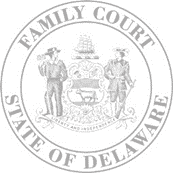 In and For        CC:  DEFENDANT  PROBATION  DAG _____________________  ATTORNEY____________________  CASHIER  CRIM UNIT DOC_NewCastle_IntakeCourtOrders@state.de.us  DOC_P&PDover_Reports@state.de.us  DOC_Sussex_IntakeCourtOrders@state.de.usState of DelawareState of DelawareState of DelawareState of DelawareState of DelawareState of DelawareState of DelawareState of DelawareState of DelawareState of DelawareState of DelawareState of DelawareState of DelawareState of DelawareState of DelawareState of DelawareState of DelawareState of DelawareState of Delaware)))Case Number (s)Case Number (s)Case Number (s)Case Number (s)Case Number (s)Case Number (s)Case Number (s)Case Number (s))))         V.         V.         V.         V.         V.         V.         V.         V.         V.)))Title / Section/ Offense Title / Section/ Offense Title / Section/ Offense Title / Section/ Offense Title / Section/ Offense Title / Section/ Offense Title / Section/ Offense Title / Section/ Offense Title / Section/ Offense Title / Section/ Offense Title / Section/ Offense Title / Section/ Offense Title / Section/ Offense Title / Section/ Offense Title / Section/ Offense Title / Section/ Offense Title / Section/ Offense Title / Section/ Offense Title / Section/ Offense Title / Section/ Offense GuiltyGuiltyNolle ProsequiNolle ProsequiNolle Prosequi)))Title / Section/ Offense Title / Section/ Offense Title / Section/ Offense Title / Section/ Offense Title / Section/ Offense Title / Section/ Offense Title / Section/ Offense Title / Section/ Offense Title / Section/ Offense Title / Section/ Offense Title / Section/ Offense Title / Section/ Offense Title / Section/ Offense Title / Section/ Offense Title / Section/ Offense Title / Section/ Offense Title / Section/ Offense Title / Section/ Offense Title / Section/ Offense Title / Section/ Offense GuiltyGuiltyNolle ProsequiNolle ProsequiNolle Prosequi)))11 §       11 §       11 §       11 §       11 §       11 §       11 §       11 §       11 §       11 §       11 §       11 §       11 §       11 §       11 §       11 §       11 §       11 §       11 §       11 §       )))11 §       11 §       11 §       11 §       11 §       11 §       11 §       11 §       11 §       11 §       11 §       11 §       11 §       11 §       11 §       11 §       11 §       11 §       11 §       11 §       11 §       11 §       11 §       11 §       11 §       11 §       11 §       11 §       11 §       11 §       11 §       11 §       11 §       11 §       11 §       11 §       11 §       11 §       11 §       11 §       11 §       11 §       11 §       11 §       11 §       11 §       11 §       11 §       11 §       11 §       11 §       11 §       11 §       11 §       11 §       11 §       11 §       11 §       11 §       11 §       Order – Domestic Violence First Offender Diversion ProgramOrder – Domestic Violence First Offender Diversion ProgramOrder – Domestic Violence First Offender Diversion ProgramOrder – Domestic Violence First Offender Diversion ProgramOrder – Domestic Violence First Offender Diversion ProgramOrder – Domestic Violence First Offender Diversion ProgramOrder – Domestic Violence First Offender Diversion ProgramOrder – Domestic Violence First Offender Diversion ProgramOrder – Domestic Violence First Offender Diversion ProgramOrder – Domestic Violence First Offender Diversion ProgramOrder – Domestic Violence First Offender Diversion ProgramOrder – Domestic Violence First Offender Diversion ProgramOrder – Domestic Violence First Offender Diversion ProgramOrder – Domestic Violence First Offender Diversion ProgramOrder – Domestic Violence First Offender Diversion ProgramOrder – Domestic Violence First Offender Diversion ProgramOrder – Domestic Violence First Offender Diversion ProgramOrder – Domestic Violence First Offender Diversion ProgramOrder – Domestic Violence First Offender Diversion ProgramOrder – Domestic Violence First Offender Diversion ProgramOrder – Domestic Violence First Offender Diversion ProgramOrder – Domestic Violence First Offender Diversion ProgramOrder – Domestic Violence First Offender Diversion ProgramOrder – Domestic Violence First Offender Diversion ProgramOrder – Domestic Violence First Offender Diversion ProgramOrder – Domestic Violence First Offender Diversion ProgramOrder – Domestic Violence First Offender Diversion ProgramOrder – Domestic Violence First Offender Diversion ProgramOrder – Domestic Violence First Offender Diversion ProgramOrder – Domestic Violence First Offender Diversion ProgramOrder – Domestic Violence First Offender Diversion ProgramOrder – Domestic Violence First Offender Diversion ProgramOrder – Domestic Violence First Offender Diversion ProgramOrder – Domestic Violence First Offender Diversion ProgramOrder – Domestic Violence First Offender Diversion ProgramOrder – Domestic Violence First Offender Diversion ProgramOrder – Domestic Violence First Offender Diversion ProgramOrder – Domestic Violence First Offender Diversion ProgramOrder – Domestic Violence First Offender Diversion ProgramOrder – Domestic Violence First Offender Diversion ProgramOrder – Domestic Violence First Offender Diversion ProgramOrder – Domestic Violence First Offender Diversion ProgramOrder – Domestic Violence First Offender Diversion ProgramOrder – Domestic Violence First Offender Diversion ProgramOrder – Domestic Violence First Offender Diversion ProgramOrder – Domestic Violence First Offender Diversion ProgramOrder – Domestic Violence First Offender Diversion ProgramOrder – Domestic Violence First Offender Diversion ProgramOrder – Domestic Violence First Offender Diversion ProgramOrder – Domestic Violence First Offender Diversion ProgramThis This This day of day of ,,the Defendant having pled as indicated above:the Defendant having pled as indicated above:the Defendant having pled as indicated above:the Defendant having pled as indicated above:the Defendant having pled as indicated above:the Defendant having pled as indicated above:the Defendant having pled as indicated above:the Defendant having pled as indicated above:the Defendant having pled as indicated above:the Defendant having pled as indicated above:the Defendant having pled as indicated above:the Defendant having pled as indicated above:the Defendant having pled as indicated above:the Defendant having pled as indicated above:the Defendant having pled as indicated above:the Defendant having pled as indicated above:the Defendant having pled as indicated above:the Defendant having pled as indicated above:the Defendant having pled as indicated above:the Defendant having pled as indicated above:the Defendant having pled as indicated above:the Defendant having pled as indicated above:the Defendant having pled as indicated above:IT having been represented to the Court that: (i) the Defendant has not previously been convicted of a violent felony or any domestic violence offense or, under any statute of the United States or of any state thereof including the District of Columbia relating to a violent felony  or acts of domestic violence substantially similar to those criminal offenses listed in 10 Del. C. § 1024(a), (ii) has not previously been afforded first offender treatment or other diversion programs for domestic violence, and (iii) has been charged with a domestic violence offense listed in subsection (b) of this section. IT having been represented to the Court that: (i) the Defendant has not previously been convicted of a violent felony or any domestic violence offense or, under any statute of the United States or of any state thereof including the District of Columbia relating to a violent felony  or acts of domestic violence substantially similar to those criminal offenses listed in 10 Del. C. § 1024(a), (ii) has not previously been afforded first offender treatment or other diversion programs for domestic violence, and (iii) has been charged with a domestic violence offense listed in subsection (b) of this section. IT having been represented to the Court that: (i) the Defendant has not previously been convicted of a violent felony or any domestic violence offense or, under any statute of the United States or of any state thereof including the District of Columbia relating to a violent felony  or acts of domestic violence substantially similar to those criminal offenses listed in 10 Del. C. § 1024(a), (ii) has not previously been afforded first offender treatment or other diversion programs for domestic violence, and (iii) has been charged with a domestic violence offense listed in subsection (b) of this section. IT having been represented to the Court that: (i) the Defendant has not previously been convicted of a violent felony or any domestic violence offense or, under any statute of the United States or of any state thereof including the District of Columbia relating to a violent felony  or acts of domestic violence substantially similar to those criminal offenses listed in 10 Del. C. § 1024(a), (ii) has not previously been afforded first offender treatment or other diversion programs for domestic violence, and (iii) has been charged with a domestic violence offense listed in subsection (b) of this section. IT having been represented to the Court that: (i) the Defendant has not previously been convicted of a violent felony or any domestic violence offense or, under any statute of the United States or of any state thereof including the District of Columbia relating to a violent felony  or acts of domestic violence substantially similar to those criminal offenses listed in 10 Del. C. § 1024(a), (ii) has not previously been afforded first offender treatment or other diversion programs for domestic violence, and (iii) has been charged with a domestic violence offense listed in subsection (b) of this section. IT having been represented to the Court that: (i) the Defendant has not previously been convicted of a violent felony or any domestic violence offense or, under any statute of the United States or of any state thereof including the District of Columbia relating to a violent felony  or acts of domestic violence substantially similar to those criminal offenses listed in 10 Del. C. § 1024(a), (ii) has not previously been afforded first offender treatment or other diversion programs for domestic violence, and (iii) has been charged with a domestic violence offense listed in subsection (b) of this section. IT having been represented to the Court that: (i) the Defendant has not previously been convicted of a violent felony or any domestic violence offense or, under any statute of the United States or of any state thereof including the District of Columbia relating to a violent felony  or acts of domestic violence substantially similar to those criminal offenses listed in 10 Del. C. § 1024(a), (ii) has not previously been afforded first offender treatment or other diversion programs for domestic violence, and (iii) has been charged with a domestic violence offense listed in subsection (b) of this section. IT having been represented to the Court that: (i) the Defendant has not previously been convicted of a violent felony or any domestic violence offense or, under any statute of the United States or of any state thereof including the District of Columbia relating to a violent felony  or acts of domestic violence substantially similar to those criminal offenses listed in 10 Del. C. § 1024(a), (ii) has not previously been afforded first offender treatment or other diversion programs for domestic violence, and (iii) has been charged with a domestic violence offense listed in subsection (b) of this section. IT having been represented to the Court that: (i) the Defendant has not previously been convicted of a violent felony or any domestic violence offense or, under any statute of the United States or of any state thereof including the District of Columbia relating to a violent felony  or acts of domestic violence substantially similar to those criminal offenses listed in 10 Del. C. § 1024(a), (ii) has not previously been afforded first offender treatment or other diversion programs for domestic violence, and (iii) has been charged with a domestic violence offense listed in subsection (b) of this section. IT having been represented to the Court that: (i) the Defendant has not previously been convicted of a violent felony or any domestic violence offense or, under any statute of the United States or of any state thereof including the District of Columbia relating to a violent felony  or acts of domestic violence substantially similar to those criminal offenses listed in 10 Del. C. § 1024(a), (ii) has not previously been afforded first offender treatment or other diversion programs for domestic violence, and (iii) has been charged with a domestic violence offense listed in subsection (b) of this section. IT having been represented to the Court that: (i) the Defendant has not previously been convicted of a violent felony or any domestic violence offense or, under any statute of the United States or of any state thereof including the District of Columbia relating to a violent felony  or acts of domestic violence substantially similar to those criminal offenses listed in 10 Del. C. § 1024(a), (ii) has not previously been afforded first offender treatment or other diversion programs for domestic violence, and (iii) has been charged with a domestic violence offense listed in subsection (b) of this section. IT having been represented to the Court that: (i) the Defendant has not previously been convicted of a violent felony or any domestic violence offense or, under any statute of the United States or of any state thereof including the District of Columbia relating to a violent felony  or acts of domestic violence substantially similar to those criminal offenses listed in 10 Del. C. § 1024(a), (ii) has not previously been afforded first offender treatment or other diversion programs for domestic violence, and (iii) has been charged with a domestic violence offense listed in subsection (b) of this section. IT having been represented to the Court that: (i) the Defendant has not previously been convicted of a violent felony or any domestic violence offense or, under any statute of the United States or of any state thereof including the District of Columbia relating to a violent felony  or acts of domestic violence substantially similar to those criminal offenses listed in 10 Del. C. § 1024(a), (ii) has not previously been afforded first offender treatment or other diversion programs for domestic violence, and (iii) has been charged with a domestic violence offense listed in subsection (b) of this section. IT having been represented to the Court that: (i) the Defendant has not previously been convicted of a violent felony or any domestic violence offense or, under any statute of the United States or of any state thereof including the District of Columbia relating to a violent felony  or acts of domestic violence substantially similar to those criminal offenses listed in 10 Del. C. § 1024(a), (ii) has not previously been afforded first offender treatment or other diversion programs for domestic violence, and (iii) has been charged with a domestic violence offense listed in subsection (b) of this section. IT having been represented to the Court that: (i) the Defendant has not previously been convicted of a violent felony or any domestic violence offense or, under any statute of the United States or of any state thereof including the District of Columbia relating to a violent felony  or acts of domestic violence substantially similar to those criminal offenses listed in 10 Del. C. § 1024(a), (ii) has not previously been afforded first offender treatment or other diversion programs for domestic violence, and (iii) has been charged with a domestic violence offense listed in subsection (b) of this section. IT having been represented to the Court that: (i) the Defendant has not previously been convicted of a violent felony or any domestic violence offense or, under any statute of the United States or of any state thereof including the District of Columbia relating to a violent felony  or acts of domestic violence substantially similar to those criminal offenses listed in 10 Del. C. § 1024(a), (ii) has not previously been afforded first offender treatment or other diversion programs for domestic violence, and (iii) has been charged with a domestic violence offense listed in subsection (b) of this section. IT having been represented to the Court that: (i) the Defendant has not previously been convicted of a violent felony or any domestic violence offense or, under any statute of the United States or of any state thereof including the District of Columbia relating to a violent felony  or acts of domestic violence substantially similar to those criminal offenses listed in 10 Del. C. § 1024(a), (ii) has not previously been afforded first offender treatment or other diversion programs for domestic violence, and (iii) has been charged with a domestic violence offense listed in subsection (b) of this section. IT having been represented to the Court that: (i) the Defendant has not previously been convicted of a violent felony or any domestic violence offense or, under any statute of the United States or of any state thereof including the District of Columbia relating to a violent felony  or acts of domestic violence substantially similar to those criminal offenses listed in 10 Del. C. § 1024(a), (ii) has not previously been afforded first offender treatment or other diversion programs for domestic violence, and (iii) has been charged with a domestic violence offense listed in subsection (b) of this section. IT having been represented to the Court that: (i) the Defendant has not previously been convicted of a violent felony or any domestic violence offense or, under any statute of the United States or of any state thereof including the District of Columbia relating to a violent felony  or acts of domestic violence substantially similar to those criminal offenses listed in 10 Del. C. § 1024(a), (ii) has not previously been afforded first offender treatment or other diversion programs for domestic violence, and (iii) has been charged with a domestic violence offense listed in subsection (b) of this section. IT having been represented to the Court that: (i) the Defendant has not previously been convicted of a violent felony or any domestic violence offense or, under any statute of the United States or of any state thereof including the District of Columbia relating to a violent felony  or acts of domestic violence substantially similar to those criminal offenses listed in 10 Del. C. § 1024(a), (ii) has not previously been afforded first offender treatment or other diversion programs for domestic violence, and (iii) has been charged with a domestic violence offense listed in subsection (b) of this section. IT having been represented to the Court that: (i) the Defendant has not previously been convicted of a violent felony or any domestic violence offense or, under any statute of the United States or of any state thereof including the District of Columbia relating to a violent felony  or acts of domestic violence substantially similar to those criminal offenses listed in 10 Del. C. § 1024(a), (ii) has not previously been afforded first offender treatment or other diversion programs for domestic violence, and (iii) has been charged with a domestic violence offense listed in subsection (b) of this section. IT having been represented to the Court that: (i) the Defendant has not previously been convicted of a violent felony or any domestic violence offense or, under any statute of the United States or of any state thereof including the District of Columbia relating to a violent felony  or acts of domestic violence substantially similar to those criminal offenses listed in 10 Del. C. § 1024(a), (ii) has not previously been afforded first offender treatment or other diversion programs for domestic violence, and (iii) has been charged with a domestic violence offense listed in subsection (b) of this section. IT having been represented to the Court that: (i) the Defendant has not previously been convicted of a violent felony or any domestic violence offense or, under any statute of the United States or of any state thereof including the District of Columbia relating to a violent felony  or acts of domestic violence substantially similar to those criminal offenses listed in 10 Del. C. § 1024(a), (ii) has not previously been afforded first offender treatment or other diversion programs for domestic violence, and (iii) has been charged with a domestic violence offense listed in subsection (b) of this section. IT having been represented to the Court that: (i) the Defendant has not previously been convicted of a violent felony or any domestic violence offense or, under any statute of the United States or of any state thereof including the District of Columbia relating to a violent felony  or acts of domestic violence substantially similar to those criminal offenses listed in 10 Del. C. § 1024(a), (ii) has not previously been afforded first offender treatment or other diversion programs for domestic violence, and (iii) has been charged with a domestic violence offense listed in subsection (b) of this section. IT having been represented to the Court that: (i) the Defendant has not previously been convicted of a violent felony or any domestic violence offense or, under any statute of the United States or of any state thereof including the District of Columbia relating to a violent felony  or acts of domestic violence substantially similar to those criminal offenses listed in 10 Del. C. § 1024(a), (ii) has not previously been afforded first offender treatment or other diversion programs for domestic violence, and (iii) has been charged with a domestic violence offense listed in subsection (b) of this section. IT having been represented to the Court that: (i) the Defendant has not previously been convicted of a violent felony or any domestic violence offense or, under any statute of the United States or of any state thereof including the District of Columbia relating to a violent felony  or acts of domestic violence substantially similar to those criminal offenses listed in 10 Del. C. § 1024(a), (ii) has not previously been afforded first offender treatment or other diversion programs for domestic violence, and (iii) has been charged with a domestic violence offense listed in subsection (b) of this section. IT having been represented to the Court that: (i) the Defendant has not previously been convicted of a violent felony or any domestic violence offense or, under any statute of the United States or of any state thereof including the District of Columbia relating to a violent felony  or acts of domestic violence substantially similar to those criminal offenses listed in 10 Del. C. § 1024(a), (ii) has not previously been afforded first offender treatment or other diversion programs for domestic violence, and (iii) has been charged with a domestic violence offense listed in subsection (b) of this section. IT having been represented to the Court that: (i) the Defendant has not previously been convicted of a violent felony or any domestic violence offense or, under any statute of the United States or of any state thereof including the District of Columbia relating to a violent felony  or acts of domestic violence substantially similar to those criminal offenses listed in 10 Del. C. § 1024(a), (ii) has not previously been afforded first offender treatment or other diversion programs for domestic violence, and (iii) has been charged with a domestic violence offense listed in subsection (b) of this section. IT having been represented to the Court that: (i) the Defendant has not previously been convicted of a violent felony or any domestic violence offense or, under any statute of the United States or of any state thereof including the District of Columbia relating to a violent felony  or acts of domestic violence substantially similar to those criminal offenses listed in 10 Del. C. § 1024(a), (ii) has not previously been afforded first offender treatment or other diversion programs for domestic violence, and (iii) has been charged with a domestic violence offense listed in subsection (b) of this section. IT having been represented to the Court that: (i) the Defendant has not previously been convicted of a violent felony or any domestic violence offense or, under any statute of the United States or of any state thereof including the District of Columbia relating to a violent felony  or acts of domestic violence substantially similar to those criminal offenses listed in 10 Del. C. § 1024(a), (ii) has not previously been afforded first offender treatment or other diversion programs for domestic violence, and (iii) has been charged with a domestic violence offense listed in subsection (b) of this section. IT having been represented to the Court that: (i) the Defendant has not previously been convicted of a violent felony or any domestic violence offense or, under any statute of the United States or of any state thereof including the District of Columbia relating to a violent felony  or acts of domestic violence substantially similar to those criminal offenses listed in 10 Del. C. § 1024(a), (ii) has not previously been afforded first offender treatment or other diversion programs for domestic violence, and (iii) has been charged with a domestic violence offense listed in subsection (b) of this section. IT having been represented to the Court that: (i) the Defendant has not previously been convicted of a violent felony or any domestic violence offense or, under any statute of the United States or of any state thereof including the District of Columbia relating to a violent felony  or acts of domestic violence substantially similar to those criminal offenses listed in 10 Del. C. § 1024(a), (ii) has not previously been afforded first offender treatment or other diversion programs for domestic violence, and (iii) has been charged with a domestic violence offense listed in subsection (b) of this section. IT having been represented to the Court that: (i) the Defendant has not previously been convicted of a violent felony or any domestic violence offense or, under any statute of the United States or of any state thereof including the District of Columbia relating to a violent felony  or acts of domestic violence substantially similar to those criminal offenses listed in 10 Del. C. § 1024(a), (ii) has not previously been afforded first offender treatment or other diversion programs for domestic violence, and (iii) has been charged with a domestic violence offense listed in subsection (b) of this section. IT having been represented to the Court that: (i) the Defendant has not previously been convicted of a violent felony or any domestic violence offense or, under any statute of the United States or of any state thereof including the District of Columbia relating to a violent felony  or acts of domestic violence substantially similar to those criminal offenses listed in 10 Del. C. § 1024(a), (ii) has not previously been afforded first offender treatment or other diversion programs for domestic violence, and (iii) has been charged with a domestic violence offense listed in subsection (b) of this section. IT having been represented to the Court that: (i) the Defendant has not previously been convicted of a violent felony or any domestic violence offense or, under any statute of the United States or of any state thereof including the District of Columbia relating to a violent felony  or acts of domestic violence substantially similar to those criminal offenses listed in 10 Del. C. § 1024(a), (ii) has not previously been afforded first offender treatment or other diversion programs for domestic violence, and (iii) has been charged with a domestic violence offense listed in subsection (b) of this section. IT having been represented to the Court that: (i) the Defendant has not previously been convicted of a violent felony or any domestic violence offense or, under any statute of the United States or of any state thereof including the District of Columbia relating to a violent felony  or acts of domestic violence substantially similar to those criminal offenses listed in 10 Del. C. § 1024(a), (ii) has not previously been afforded first offender treatment or other diversion programs for domestic violence, and (iii) has been charged with a domestic violence offense listed in subsection (b) of this section. IT having been represented to the Court that: (i) the Defendant has not previously been convicted of a violent felony or any domestic violence offense or, under any statute of the United States or of any state thereof including the District of Columbia relating to a violent felony  or acts of domestic violence substantially similar to those criminal offenses listed in 10 Del. C. § 1024(a), (ii) has not previously been afforded first offender treatment or other diversion programs for domestic violence, and (iii) has been charged with a domestic violence offense listed in subsection (b) of this section. IT having been represented to the Court that: (i) the Defendant has not previously been convicted of a violent felony or any domestic violence offense or, under any statute of the United States or of any state thereof including the District of Columbia relating to a violent felony  or acts of domestic violence substantially similar to those criminal offenses listed in 10 Del. C. § 1024(a), (ii) has not previously been afforded first offender treatment or other diversion programs for domestic violence, and (iii) has been charged with a domestic violence offense listed in subsection (b) of this section. IT having been represented to the Court that: (i) the Defendant has not previously been convicted of a violent felony or any domestic violence offense or, under any statute of the United States or of any state thereof including the District of Columbia relating to a violent felony  or acts of domestic violence substantially similar to those criminal offenses listed in 10 Del. C. § 1024(a), (ii) has not previously been afforded first offender treatment or other diversion programs for domestic violence, and (iii) has been charged with a domestic violence offense listed in subsection (b) of this section. IT having been represented to the Court that: (i) the Defendant has not previously been convicted of a violent felony or any domestic violence offense or, under any statute of the United States or of any state thereof including the District of Columbia relating to a violent felony  or acts of domestic violence substantially similar to those criminal offenses listed in 10 Del. C. § 1024(a), (ii) has not previously been afforded first offender treatment or other diversion programs for domestic violence, and (iii) has been charged with a domestic violence offense listed in subsection (b) of this section. IT having been represented to the Court that: (i) the Defendant has not previously been convicted of a violent felony or any domestic violence offense or, under any statute of the United States or of any state thereof including the District of Columbia relating to a violent felony  or acts of domestic violence substantially similar to those criminal offenses listed in 10 Del. C. § 1024(a), (ii) has not previously been afforded first offender treatment or other diversion programs for domestic violence, and (iii) has been charged with a domestic violence offense listed in subsection (b) of this section. IT having been represented to the Court that: (i) the Defendant has not previously been convicted of a violent felony or any domestic violence offense or, under any statute of the United States or of any state thereof including the District of Columbia relating to a violent felony  or acts of domestic violence substantially similar to those criminal offenses listed in 10 Del. C. § 1024(a), (ii) has not previously been afforded first offender treatment or other diversion programs for domestic violence, and (iii) has been charged with a domestic violence offense listed in subsection (b) of this section. IT having been represented to the Court that: (i) the Defendant has not previously been convicted of a violent felony or any domestic violence offense or, under any statute of the United States or of any state thereof including the District of Columbia relating to a violent felony  or acts of domestic violence substantially similar to those criminal offenses listed in 10 Del. C. § 1024(a), (ii) has not previously been afforded first offender treatment or other diversion programs for domestic violence, and (iii) has been charged with a domestic violence offense listed in subsection (b) of this section. IT having been represented to the Court that: (i) the Defendant has not previously been convicted of a violent felony or any domestic violence offense or, under any statute of the United States or of any state thereof including the District of Columbia relating to a violent felony  or acts of domestic violence substantially similar to those criminal offenses listed in 10 Del. C. § 1024(a), (ii) has not previously been afforded first offender treatment or other diversion programs for domestic violence, and (iii) has been charged with a domestic violence offense listed in subsection (b) of this section. IT having been represented to the Court that: (i) the Defendant has not previously been convicted of a violent felony or any domestic violence offense or, under any statute of the United States or of any state thereof including the District of Columbia relating to a violent felony  or acts of domestic violence substantially similar to those criminal offenses listed in 10 Del. C. § 1024(a), (ii) has not previously been afforded first offender treatment or other diversion programs for domestic violence, and (iii) has been charged with a domestic violence offense listed in subsection (b) of this section. IT having been represented to the Court that: (i) the Defendant has not previously been convicted of a violent felony or any domestic violence offense or, under any statute of the United States or of any state thereof including the District of Columbia relating to a violent felony  or acts of domestic violence substantially similar to those criminal offenses listed in 10 Del. C. § 1024(a), (ii) has not previously been afforded first offender treatment or other diversion programs for domestic violence, and (iii) has been charged with a domestic violence offense listed in subsection (b) of this section. IT having been represented to the Court that: (i) the Defendant has not previously been convicted of a violent felony or any domestic violence offense or, under any statute of the United States or of any state thereof including the District of Columbia relating to a violent felony  or acts of domestic violence substantially similar to those criminal offenses listed in 10 Del. C. § 1024(a), (ii) has not previously been afforded first offender treatment or other diversion programs for domestic violence, and (iii) has been charged with a domestic violence offense listed in subsection (b) of this section. IT having been represented to the Court that: (i) the Defendant has not previously been convicted of a violent felony or any domestic violence offense or, under any statute of the United States or of any state thereof including the District of Columbia relating to a violent felony  or acts of domestic violence substantially similar to those criminal offenses listed in 10 Del. C. § 1024(a), (ii) has not previously been afforded first offender treatment or other diversion programs for domestic violence, and (iii) has been charged with a domestic violence offense listed in subsection (b) of this section. IT having been represented to the Court that: (i) the Defendant has not previously been convicted of a violent felony or any domestic violence offense or, under any statute of the United States or of any state thereof including the District of Columbia relating to a violent felony  or acts of domestic violence substantially similar to those criminal offenses listed in 10 Del. C. § 1024(a), (ii) has not previously been afforded first offender treatment or other diversion programs for domestic violence, and (iii) has been charged with a domestic violence offense listed in subsection (b) of this section. IT having been represented to the Court that: (i) the Defendant has not previously been convicted of a violent felony or any domestic violence offense or, under any statute of the United States or of any state thereof including the District of Columbia relating to a violent felony  or acts of domestic violence substantially similar to those criminal offenses listed in 10 Del. C. § 1024(a), (ii) has not previously been afforded first offender treatment or other diversion programs for domestic violence, and (iii) has been charged with a domestic violence offense listed in subsection (b) of this section. IT IS ORDERED in accordance with 10 Del. C. § 1024, without entering a judgment of guilt and with the consent of the defendant, that further proceedings are deferred and the Defendant is placed on Level       probation for one year, subject to the supervision of the Department of Correction and the following conditions:IT IS ORDERED in accordance with 10 Del. C. § 1024, without entering a judgment of guilt and with the consent of the defendant, that further proceedings are deferred and the Defendant is placed on Level       probation for one year, subject to the supervision of the Department of Correction and the following conditions:IT IS ORDERED in accordance with 10 Del. C. § 1024, without entering a judgment of guilt and with the consent of the defendant, that further proceedings are deferred and the Defendant is placed on Level       probation for one year, subject to the supervision of the Department of Correction and the following conditions:IT IS ORDERED in accordance with 10 Del. C. § 1024, without entering a judgment of guilt and with the consent of the defendant, that further proceedings are deferred and the Defendant is placed on Level       probation for one year, subject to the supervision of the Department of Correction and the following conditions:IT IS ORDERED in accordance with 10 Del. C. § 1024, without entering a judgment of guilt and with the consent of the defendant, that further proceedings are deferred and the Defendant is placed on Level       probation for one year, subject to the supervision of the Department of Correction and the following conditions:IT IS ORDERED in accordance with 10 Del. C. § 1024, without entering a judgment of guilt and with the consent of the defendant, that further proceedings are deferred and the Defendant is placed on Level       probation for one year, subject to the supervision of the Department of Correction and the following conditions:IT IS ORDERED in accordance with 10 Del. C. § 1024, without entering a judgment of guilt and with the consent of the defendant, that further proceedings are deferred and the Defendant is placed on Level       probation for one year, subject to the supervision of the Department of Correction and the following conditions:IT IS ORDERED in accordance with 10 Del. C. § 1024, without entering a judgment of guilt and with the consent of the defendant, that further proceedings are deferred and the Defendant is placed on Level       probation for one year, subject to the supervision of the Department of Correction and the following conditions:IT IS ORDERED in accordance with 10 Del. C. § 1024, without entering a judgment of guilt and with the consent of the defendant, that further proceedings are deferred and the Defendant is placed on Level       probation for one year, subject to the supervision of the Department of Correction and the following conditions:IT IS ORDERED in accordance with 10 Del. C. § 1024, without entering a judgment of guilt and with the consent of the defendant, that further proceedings are deferred and the Defendant is placed on Level       probation for one year, subject to the supervision of the Department of Correction and the following conditions:IT IS ORDERED in accordance with 10 Del. C. § 1024, without entering a judgment of guilt and with the consent of the defendant, that further proceedings are deferred and the Defendant is placed on Level       probation for one year, subject to the supervision of the Department of Correction and the following conditions:IT IS ORDERED in accordance with 10 Del. C. § 1024, without entering a judgment of guilt and with the consent of the defendant, that further proceedings are deferred and the Defendant is placed on Level       probation for one year, subject to the supervision of the Department of Correction and the following conditions:IT IS ORDERED in accordance with 10 Del. C. § 1024, without entering a judgment of guilt and with the consent of the defendant, that further proceedings are deferred and the Defendant is placed on Level       probation for one year, subject to the supervision of the Department of Correction and the following conditions:IT IS ORDERED in accordance with 10 Del. C. § 1024, without entering a judgment of guilt and with the consent of the defendant, that further proceedings are deferred and the Defendant is placed on Level       probation for one year, subject to the supervision of the Department of Correction and the following conditions:IT IS ORDERED in accordance with 10 Del. C. § 1024, without entering a judgment of guilt and with the consent of the defendant, that further proceedings are deferred and the Defendant is placed on Level       probation for one year, subject to the supervision of the Department of Correction and the following conditions:IT IS ORDERED in accordance with 10 Del. C. § 1024, without entering a judgment of guilt and with the consent of the defendant, that further proceedings are deferred and the Defendant is placed on Level       probation for one year, subject to the supervision of the Department of Correction and the following conditions:IT IS ORDERED in accordance with 10 Del. C. § 1024, without entering a judgment of guilt and with the consent of the defendant, that further proceedings are deferred and the Defendant is placed on Level       probation for one year, subject to the supervision of the Department of Correction and the following conditions:IT IS ORDERED in accordance with 10 Del. C. § 1024, without entering a judgment of guilt and with the consent of the defendant, that further proceedings are deferred and the Defendant is placed on Level       probation for one year, subject to the supervision of the Department of Correction and the following conditions:IT IS ORDERED in accordance with 10 Del. C. § 1024, without entering a judgment of guilt and with the consent of the defendant, that further proceedings are deferred and the Defendant is placed on Level       probation for one year, subject to the supervision of the Department of Correction and the following conditions:IT IS ORDERED in accordance with 10 Del. C. § 1024, without entering a judgment of guilt and with the consent of the defendant, that further proceedings are deferred and the Defendant is placed on Level       probation for one year, subject to the supervision of the Department of Correction and the following conditions:IT IS ORDERED in accordance with 10 Del. C. § 1024, without entering a judgment of guilt and with the consent of the defendant, that further proceedings are deferred and the Defendant is placed on Level       probation for one year, subject to the supervision of the Department of Correction and the following conditions:IT IS ORDERED in accordance with 10 Del. C. § 1024, without entering a judgment of guilt and with the consent of the defendant, that further proceedings are deferred and the Defendant is placed on Level       probation for one year, subject to the supervision of the Department of Correction and the following conditions:IT IS ORDERED in accordance with 10 Del. C. § 1024, without entering a judgment of guilt and with the consent of the defendant, that further proceedings are deferred and the Defendant is placed on Level       probation for one year, subject to the supervision of the Department of Correction and the following conditions:IT IS ORDERED in accordance with 10 Del. C. § 1024, without entering a judgment of guilt and with the consent of the defendant, that further proceedings are deferred and the Defendant is placed on Level       probation for one year, subject to the supervision of the Department of Correction and the following conditions:IT IS ORDERED in accordance with 10 Del. C. § 1024, without entering a judgment of guilt and with the consent of the defendant, that further proceedings are deferred and the Defendant is placed on Level       probation for one year, subject to the supervision of the Department of Correction and the following conditions:IT IS ORDERED in accordance with 10 Del. C. § 1024, without entering a judgment of guilt and with the consent of the defendant, that further proceedings are deferred and the Defendant is placed on Level       probation for one year, subject to the supervision of the Department of Correction and the following conditions:IT IS ORDERED in accordance with 10 Del. C. § 1024, without entering a judgment of guilt and with the consent of the defendant, that further proceedings are deferred and the Defendant is placed on Level       probation for one year, subject to the supervision of the Department of Correction and the following conditions:IT IS ORDERED in accordance with 10 Del. C. § 1024, without entering a judgment of guilt and with the consent of the defendant, that further proceedings are deferred and the Defendant is placed on Level       probation for one year, subject to the supervision of the Department of Correction and the following conditions:IT IS ORDERED in accordance with 10 Del. C. § 1024, without entering a judgment of guilt and with the consent of the defendant, that further proceedings are deferred and the Defendant is placed on Level       probation for one year, subject to the supervision of the Department of Correction and the following conditions:IT IS ORDERED in accordance with 10 Del. C. § 1024, without entering a judgment of guilt and with the consent of the defendant, that further proceedings are deferred and the Defendant is placed on Level       probation for one year, subject to the supervision of the Department of Correction and the following conditions:IT IS ORDERED in accordance with 10 Del. C. § 1024, without entering a judgment of guilt and with the consent of the defendant, that further proceedings are deferred and the Defendant is placed on Level       probation for one year, subject to the supervision of the Department of Correction and the following conditions:IT IS ORDERED in accordance with 10 Del. C. § 1024, without entering a judgment of guilt and with the consent of the defendant, that further proceedings are deferred and the Defendant is placed on Level       probation for one year, subject to the supervision of the Department of Correction and the following conditions:IT IS ORDERED in accordance with 10 Del. C. § 1024, without entering a judgment of guilt and with the consent of the defendant, that further proceedings are deferred and the Defendant is placed on Level       probation for one year, subject to the supervision of the Department of Correction and the following conditions:IT IS ORDERED in accordance with 10 Del. C. § 1024, without entering a judgment of guilt and with the consent of the defendant, that further proceedings are deferred and the Defendant is placed on Level       probation for one year, subject to the supervision of the Department of Correction and the following conditions:IT IS ORDERED in accordance with 10 Del. C. § 1024, without entering a judgment of guilt and with the consent of the defendant, that further proceedings are deferred and the Defendant is placed on Level       probation for one year, subject to the supervision of the Department of Correction and the following conditions:IT IS ORDERED in accordance with 10 Del. C. § 1024, without entering a judgment of guilt and with the consent of the defendant, that further proceedings are deferred and the Defendant is placed on Level       probation for one year, subject to the supervision of the Department of Correction and the following conditions:IT IS ORDERED in accordance with 10 Del. C. § 1024, without entering a judgment of guilt and with the consent of the defendant, that further proceedings are deferred and the Defendant is placed on Level       probation for one year, subject to the supervision of the Department of Correction and the following conditions:IT IS ORDERED in accordance with 10 Del. C. § 1024, without entering a judgment of guilt and with the consent of the defendant, that further proceedings are deferred and the Defendant is placed on Level       probation for one year, subject to the supervision of the Department of Correction and the following conditions:IT IS ORDERED in accordance with 10 Del. C. § 1024, without entering a judgment of guilt and with the consent of the defendant, that further proceedings are deferred and the Defendant is placed on Level       probation for one year, subject to the supervision of the Department of Correction and the following conditions:IT IS ORDERED in accordance with 10 Del. C. § 1024, without entering a judgment of guilt and with the consent of the defendant, that further proceedings are deferred and the Defendant is placed on Level       probation for one year, subject to the supervision of the Department of Correction and the following conditions:IT IS ORDERED in accordance with 10 Del. C. § 1024, without entering a judgment of guilt and with the consent of the defendant, that further proceedings are deferred and the Defendant is placed on Level       probation for one year, subject to the supervision of the Department of Correction and the following conditions:IT IS ORDERED in accordance with 10 Del. C. § 1024, without entering a judgment of guilt and with the consent of the defendant, that further proceedings are deferred and the Defendant is placed on Level       probation for one year, subject to the supervision of the Department of Correction and the following conditions:IT IS ORDERED in accordance with 10 Del. C. § 1024, without entering a judgment of guilt and with the consent of the defendant, that further proceedings are deferred and the Defendant is placed on Level       probation for one year, subject to the supervision of the Department of Correction and the following conditions:IT IS ORDERED in accordance with 10 Del. C. § 1024, without entering a judgment of guilt and with the consent of the defendant, that further proceedings are deferred and the Defendant is placed on Level       probation for one year, subject to the supervision of the Department of Correction and the following conditions:IT IS ORDERED in accordance with 10 Del. C. § 1024, without entering a judgment of guilt and with the consent of the defendant, that further proceedings are deferred and the Defendant is placed on Level       probation for one year, subject to the supervision of the Department of Correction and the following conditions:IT IS ORDERED in accordance with 10 Del. C. § 1024, without entering a judgment of guilt and with the consent of the defendant, that further proceedings are deferred and the Defendant is placed on Level       probation for one year, subject to the supervision of the Department of Correction and the following conditions:IT IS ORDERED in accordance with 10 Del. C. § 1024, without entering a judgment of guilt and with the consent of the defendant, that further proceedings are deferred and the Defendant is placed on Level       probation for one year, subject to the supervision of the Department of Correction and the following conditions:IT IS ORDERED in accordance with 10 Del. C. § 1024, without entering a judgment of guilt and with the consent of the defendant, that further proceedings are deferred and the Defendant is placed on Level       probation for one year, subject to the supervision of the Department of Correction and the following conditions:IT IS ORDERED in accordance with 10 Del. C. § 1024, without entering a judgment of guilt and with the consent of the defendant, that further proceedings are deferred and the Defendant is placed on Level       probation for one year, subject to the supervision of the Department of Correction and the following conditions:IT IS ORDERED in accordance with 10 Del. C. § 1024, without entering a judgment of guilt and with the consent of the defendant, that further proceedings are deferred and the Defendant is placed on Level       probation for one year, subject to the supervision of the Department of Correction and the following conditions:Enrollment with a Delaware Domestic Violence Coordinating Council (DVCC) certified domestic violence treatment provider for the purpose of evaluation and such treatment as the evaluator deems appropriateEnrollment with a Delaware Domestic Violence Coordinating Council (DVCC) certified domestic violence treatment provider for the purpose of evaluation and such treatment as the evaluator deems appropriateEnrollment with a Delaware Domestic Violence Coordinating Council (DVCC) certified domestic violence treatment provider for the purpose of evaluation and such treatment as the evaluator deems appropriateEnrollment with a Delaware Domestic Violence Coordinating Council (DVCC) certified domestic violence treatment provider for the purpose of evaluation and such treatment as the evaluator deems appropriateEnrollment with a Delaware Domestic Violence Coordinating Council (DVCC) certified domestic violence treatment provider for the purpose of evaluation and such treatment as the evaluator deems appropriateEnrollment with a Delaware Domestic Violence Coordinating Council (DVCC) certified domestic violence treatment provider for the purpose of evaluation and such treatment as the evaluator deems appropriateEnrollment with a Delaware Domestic Violence Coordinating Council (DVCC) certified domestic violence treatment provider for the purpose of evaluation and such treatment as the evaluator deems appropriateEnrollment with a Delaware Domestic Violence Coordinating Council (DVCC) certified domestic violence treatment provider for the purpose of evaluation and such treatment as the evaluator deems appropriateEnrollment with a Delaware Domestic Violence Coordinating Council (DVCC) certified domestic violence treatment provider for the purpose of evaluation and such treatment as the evaluator deems appropriateEnrollment with a Delaware Domestic Violence Coordinating Council (DVCC) certified domestic violence treatment provider for the purpose of evaluation and such treatment as the evaluator deems appropriateEnrollment with a Delaware Domestic Violence Coordinating Council (DVCC) certified domestic violence treatment provider for the purpose of evaluation and such treatment as the evaluator deems appropriateEnrollment with a Delaware Domestic Violence Coordinating Council (DVCC) certified domestic violence treatment provider for the purpose of evaluation and such treatment as the evaluator deems appropriateEnrollment with a Delaware Domestic Violence Coordinating Council (DVCC) certified domestic violence treatment provider for the purpose of evaluation and such treatment as the evaluator deems appropriateEnrollment with a Delaware Domestic Violence Coordinating Council (DVCC) certified domestic violence treatment provider for the purpose of evaluation and such treatment as the evaluator deems appropriateEnrollment with a Delaware Domestic Violence Coordinating Council (DVCC) certified domestic violence treatment provider for the purpose of evaluation and such treatment as the evaluator deems appropriateEnrollment with a Delaware Domestic Violence Coordinating Council (DVCC) certified domestic violence treatment provider for the purpose of evaluation and such treatment as the evaluator deems appropriateEnrollment with a Delaware Domestic Violence Coordinating Council (DVCC) certified domestic violence treatment provider for the purpose of evaluation and such treatment as the evaluator deems appropriateEnrollment with a Delaware Domestic Violence Coordinating Council (DVCC) certified domestic violence treatment provider for the purpose of evaluation and such treatment as the evaluator deems appropriateEnrollment with a Delaware Domestic Violence Coordinating Council (DVCC) certified domestic violence treatment provider for the purpose of evaluation and such treatment as the evaluator deems appropriateEnrollment with a Delaware Domestic Violence Coordinating Council (DVCC) certified domestic violence treatment provider for the purpose of evaluation and such treatment as the evaluator deems appropriateEnrollment with a Delaware Domestic Violence Coordinating Council (DVCC) certified domestic violence treatment provider for the purpose of evaluation and such treatment as the evaluator deems appropriateEnrollment with a Delaware Domestic Violence Coordinating Council (DVCC) certified domestic violence treatment provider for the purpose of evaluation and such treatment as the evaluator deems appropriateEnrollment with a Delaware Domestic Violence Coordinating Council (DVCC) certified domestic violence treatment provider for the purpose of evaluation and such treatment as the evaluator deems appropriateEnrollment with a Delaware Domestic Violence Coordinating Council (DVCC) certified domestic violence treatment provider for the purpose of evaluation and such treatment as the evaluator deems appropriateEnrollment with a Delaware Domestic Violence Coordinating Council (DVCC) certified domestic violence treatment provider for the purpose of evaluation and such treatment as the evaluator deems appropriateEnrollment with a Delaware Domestic Violence Coordinating Council (DVCC) certified domestic violence treatment provider for the purpose of evaluation and such treatment as the evaluator deems appropriateEnrollment with a Delaware Domestic Violence Coordinating Council (DVCC) certified domestic violence treatment provider for the purpose of evaluation and such treatment as the evaluator deems appropriateEnrollment with a Delaware Domestic Violence Coordinating Council (DVCC) certified domestic violence treatment provider for the purpose of evaluation and such treatment as the evaluator deems appropriateEnrollment with a Delaware Domestic Violence Coordinating Council (DVCC) certified domestic violence treatment provider for the purpose of evaluation and such treatment as the evaluator deems appropriateEnrollment with a Delaware Domestic Violence Coordinating Council (DVCC) certified domestic violence treatment provider for the purpose of evaluation and such treatment as the evaluator deems appropriateEnrollment with a Delaware Domestic Violence Coordinating Council (DVCC) certified domestic violence treatment provider for the purpose of evaluation and such treatment as the evaluator deems appropriateEnrollment with a Delaware Domestic Violence Coordinating Council (DVCC) certified domestic violence treatment provider for the purpose of evaluation and such treatment as the evaluator deems appropriateEnrollment with a Delaware Domestic Violence Coordinating Council (DVCC) certified domestic violence treatment provider for the purpose of evaluation and such treatment as the evaluator deems appropriateEnrollment with a Delaware Domestic Violence Coordinating Council (DVCC) certified domestic violence treatment provider for the purpose of evaluation and such treatment as the evaluator deems appropriateEnrollment with a Delaware Domestic Violence Coordinating Council (DVCC) certified domestic violence treatment provider for the purpose of evaluation and such treatment as the evaluator deems appropriateEnrollment with a Delaware Domestic Violence Coordinating Council (DVCC) certified domestic violence treatment provider for the purpose of evaluation and such treatment as the evaluator deems appropriateEnrollment with a Delaware Domestic Violence Coordinating Council (DVCC) certified domestic violence treatment provider for the purpose of evaluation and such treatment as the evaluator deems appropriateEnrollment with a Delaware Domestic Violence Coordinating Council (DVCC) certified domestic violence treatment provider for the purpose of evaluation and such treatment as the evaluator deems appropriateEnrollment with a Delaware Domestic Violence Coordinating Council (DVCC) certified domestic violence treatment provider for the purpose of evaluation and such treatment as the evaluator deems appropriateEnrollment with a Delaware Domestic Violence Coordinating Council (DVCC) certified domestic violence treatment provider for the purpose of evaluation and such treatment as the evaluator deems appropriateEnrollment with a Delaware Domestic Violence Coordinating Council (DVCC) certified domestic violence treatment provider for the purpose of evaluation and such treatment as the evaluator deems appropriateEnrollment with a Delaware Domestic Violence Coordinating Council (DVCC) certified domestic violence treatment provider for the purpose of evaluation and such treatment as the evaluator deems appropriateEnrollment with a Delaware Domestic Violence Coordinating Council (DVCC) certified domestic violence treatment provider for the purpose of evaluation and such treatment as the evaluator deems appropriateEnrollment with a Delaware Domestic Violence Coordinating Council (DVCC) certified domestic violence treatment provider for the purpose of evaluation and such treatment as the evaluator deems appropriateEnrollment with a Delaware Domestic Violence Coordinating Council (DVCC) certified domestic violence treatment provider for the purpose of evaluation and such treatment as the evaluator deems appropriateEnrollment with a Delaware Domestic Violence Coordinating Council (DVCC) certified domestic violence treatment provider for the purpose of evaluation and such treatment as the evaluator deems appropriateEnrollment with a Delaware Domestic Violence Coordinating Council (DVCC) certified domestic violence treatment provider for the purpose of evaluation and such treatment as the evaluator deems appropriateEnrollment with a Delaware Domestic Violence Coordinating Council (DVCC) certified domestic violence treatment provider for the purpose of evaluation and such treatment as the evaluator deems appropriateSatisfactory completion of the DVCC certified treatment programSatisfactory completion of the DVCC certified treatment programSatisfactory completion of the DVCC certified treatment programSatisfactory completion of the DVCC certified treatment programSatisfactory completion of the DVCC certified treatment programSatisfactory completion of the DVCC certified treatment programSatisfactory completion of the DVCC certified treatment programSatisfactory completion of the DVCC certified treatment programSatisfactory completion of the DVCC certified treatment programSatisfactory completion of the DVCC certified treatment programSatisfactory completion of the DVCC certified treatment programSatisfactory completion of the DVCC certified treatment programSatisfactory completion of the DVCC certified treatment programSatisfactory completion of the DVCC certified treatment programSatisfactory completion of the DVCC certified treatment programSatisfactory completion of the DVCC certified treatment programSatisfactory completion of the DVCC certified treatment programSatisfactory completion of the DVCC certified treatment programSatisfactory completion of the DVCC certified treatment programSatisfactory completion of the DVCC certified treatment programSatisfactory completion of the DVCC certified treatment programSatisfactory completion of the DVCC certified treatment programSatisfactory completion of the DVCC certified treatment programSatisfactory completion of the DVCC certified treatment programSatisfactory completion of the DVCC certified treatment programSatisfactory completion of the DVCC certified treatment programSatisfactory completion of the DVCC certified treatment programSatisfactory completion of the DVCC certified treatment programSatisfactory completion of the DVCC certified treatment programSatisfactory completion of the DVCC certified treatment programSatisfactory completion of the DVCC certified treatment programSatisfactory completion of the DVCC certified treatment programSatisfactory completion of the DVCC certified treatment programSatisfactory completion of the DVCC certified treatment programSatisfactory completion of the DVCC certified treatment programSatisfactory completion of the DVCC certified treatment programSatisfactory completion of the DVCC certified treatment programSatisfactory completion of the DVCC certified treatment programSatisfactory completion of the DVCC certified treatment programSatisfactory completion of the DVCC certified treatment programSatisfactory completion of the DVCC certified treatment programSatisfactory completion of the DVCC certified treatment programSatisfactory completion of the DVCC certified treatment programSatisfactory completion of the DVCC certified treatment programSatisfactory completion of the DVCC certified treatment programSatisfactory completion of the DVCC certified treatment programSatisfactory completion of the DVCC certified treatment programSatisfactory completion of the DVCC certified treatment program Evaluation for alcohol and other drug abuse, and successful completion of a course of treatment as Evaluation for alcohol and other drug abuse, and successful completion of a course of treatment as Evaluation for alcohol and other drug abuse, and successful completion of a course of treatment as Evaluation for alcohol and other drug abuse, and successful completion of a course of treatment as Evaluation for alcohol and other drug abuse, and successful completion of a course of treatment as Evaluation for alcohol and other drug abuse, and successful completion of a course of treatment as Evaluation for alcohol and other drug abuse, and successful completion of a course of treatment as Evaluation for alcohol and other drug abuse, and successful completion of a course of treatment as Evaluation for alcohol and other drug abuse, and successful completion of a course of treatment as Evaluation for alcohol and other drug abuse, and successful completion of a course of treatment as Evaluation for alcohol and other drug abuse, and successful completion of a course of treatment as Evaluation for alcohol and other drug abuse, and successful completion of a course of treatment as Evaluation for alcohol and other drug abuse, and successful completion of a course of treatment as Evaluation for alcohol and other drug abuse, and successful completion of a course of treatment as Evaluation for alcohol and other drug abuse, and successful completion of a course of treatment as Evaluation for alcohol and other drug abuse, and successful completion of a course of treatment as Evaluation for alcohol and other drug abuse, and successful completion of a course of treatment as Evaluation for alcohol and other drug abuse, and successful completion of a course of treatment as Evaluation for alcohol and other drug abuse, and successful completion of a course of treatment as Evaluation for alcohol and other drug abuse, and successful completion of a course of treatment as Evaluation for alcohol and other drug abuse, and successful completion of a course of treatment as Evaluation for alcohol and other drug abuse, and successful completion of a course of treatment as Evaluation for alcohol and other drug abuse, and successful completion of a course of treatment as Evaluation for alcohol and other drug abuse, and successful completion of a course of treatment as Evaluation for alcohol and other drug abuse, and successful completion of a course of treatment as Evaluation for alcohol and other drug abuse, and successful completion of a course of treatment as Evaluation for alcohol and other drug abuse, and successful completion of a course of treatment as Evaluation for alcohol and other drug abuse, and successful completion of a course of treatment as Evaluation for alcohol and other drug abuse, and successful completion of a course of treatment as Evaluation for alcohol and other drug abuse, and successful completion of a course of treatment as Evaluation for alcohol and other drug abuse, and successful completion of a course of treatment as Evaluation for alcohol and other drug abuse, and successful completion of a course of treatment as Evaluation for alcohol and other drug abuse, and successful completion of a course of treatment as Evaluation for alcohol and other drug abuse, and successful completion of a course of treatment as Evaluation for alcohol and other drug abuse, and successful completion of a course of treatment as Evaluation for alcohol and other drug abuse, and successful completion of a course of treatment as Evaluation for alcohol and other drug abuse, and successful completion of a course of treatment as Evaluation for alcohol and other drug abuse, and successful completion of a course of treatment as Evaluation for alcohol and other drug abuse, and successful completion of a course of treatment as Evaluation for alcohol and other drug abuse, and successful completion of a course of treatment as Evaluation for alcohol and other drug abuse, and successful completion of a course of treatment as Evaluation for alcohol and other drug abuse, and successful completion of a course of treatment as Evaluation for alcohol and other drug abuse, and successful completion of a course of treatment as Evaluation for alcohol and other drug abuse, and successful completion of a course of treatment as Evaluation for alcohol and other drug abuse, and successful completion of a course of treatment as Evaluation for alcohol and other drug abuse, and successful completion of a course of treatment as Evaluation for alcohol and other drug abuse, and successful completion of a course of treatment as Evaluation for alcohol and other drug abuse, and successful completion of a course of treatment asmay be indicated by the evaluationmay be indicated by the evaluationmay be indicated by the evaluationmay be indicated by the evaluationmay be indicated by the evaluationmay be indicated by the evaluationmay be indicated by the evaluationmay be indicated by the evaluationmay be indicated by the evaluationmay be indicated by the evaluationmay be indicated by the evaluationmay be indicated by the evaluationmay be indicated by the evaluationmay be indicated by the evaluationmay be indicated by the evaluationmay be indicated by the evaluationmay be indicated by the evaluationmay be indicated by the evaluationmay be indicated by the evaluationmay be indicated by the evaluationmay be indicated by the evaluationmay be indicated by the evaluationmay be indicated by the evaluationmay be indicated by the evaluationmay be indicated by the evaluationmay be indicated by the evaluationmay be indicated by the evaluationmay be indicated by the evaluationmay be indicated by the evaluationmay be indicated by the evaluationmay be indicated by the evaluationmay be indicated by the evaluationmay be indicated by the evaluationmay be indicated by the evaluationmay be indicated by the evaluationmay be indicated by the evaluationmay be indicated by the evaluationmay be indicated by the evaluationmay be indicated by the evaluationmay be indicated by the evaluationmay be indicated by the evaluationmay be indicated by the evaluationmay be indicated by the evaluationmay be indicated by the evaluationmay be indicated by the evaluationmay be indicated by the evaluationmay be indicated by the evaluationmay be indicated by the evaluationRestitution in the amount of Restitution in the amount of Restitution in the amount of Restitution in the amount of Restitution in the amount of Restitution in the amount of Restitution in the amount of Restitution in the amount of Restitution in the amount of Restitution in the amount of Restitution in the amount of Restitution in the amount of $     $     $     $     $     $     $     $     $     $     $     $     $     $     to the victim byto the victim byto the victim byto the victim byto the victim byto the victim byto the victim byto the victim byto the victim byPay restitution in an amount to be determined by VRCMPPay restitution in an amount to be determined by VRCMPPay restitution in an amount to be determined by VRCMPPay restitution in an amount to be determined by VRCMPPay restitution in an amount to be determined by VRCMPPay restitution in an amount to be determined by VRCMPPay restitution in an amount to be determined by VRCMPPay restitution in an amount to be determined by VRCMPPay restitution in an amount to be determined by VRCMPPay restitution in an amount to be determined by VRCMPPay restitution in an amount to be determined by VRCMPPay restitution in an amount to be determined by VRCMPPay restitution in an amount to be determined by VRCMPPay restitution in an amount to be determined by VRCMPPay restitution in an amount to be determined by VRCMPPay restitution in an amount to be determined by VRCMPPay restitution in an amount to be determined by VRCMPPay restitution in an amount to be determined by VRCMPPay restitution in an amount to be determined by VRCMPPay restitution in an amount to be determined by VRCMPPay restitution in an amount to be determined by VRCMPPay restitution in an amount to be determined by VRCMPPay restitution in an amount to be determined by VRCMPPay restitution in an amount to be determined by VRCMPPay restitution in an amount to be determined by VRCMPPay restitution in an amount to be determined by VRCMPPay restitution in an amount to be determined by VRCMPPay restitution in an amount to be determined by VRCMPPay restitution in an amount to be determined by VRCMPPay restitution in an amount to be determined by VRCMPPay restitution in an amount to be determined by VRCMPPay restitution in an amount to be determined by VRCMPPay restitution in an amount to be determined by VRCMPPay restitution in an amount to be determined by VRCMPPay restitution in an amount to be determined by VRCMPPay restitution in an amount to be determined by VRCMPPay restitution in an amount to be determined by VRCMPPay restitution in an amount to be determined by VRCMPPay restitution in an amount to be determined by VRCMPPay restitution in an amount to be determined by VRCMPPay restitution in an amount to be determined by VRCMPPay restitution in an amount to be determined by VRCMPPay restitution in an amount to be determined by VRCMPPay restitution in an amount to be determined by VRCMPPay restitution in an amount to be determined by VRCMPPay restitution in an amount to be determined by VRCMPPay restitution in an amount to be determined by VRCMPPay restitution in an amount to be determined by VRCMPNo unlawful contact with  No unlawful contact with  No unlawful contact with  No unlawful contact with  No unlawful contact with  No unlawful contact with  No unlawful contact with  No unlawful contact with  during the period of probationduring the period of probationduring the period of probationduring the period of probationduring the period of probationduring the period of probationduring the period of probationduring the period of probationduring the period of probationduring the period of probationduring the period of probationNo contact with:No contact with:No contact with:No contact with:No contact with:No contact with:No contact with:No contact with:during the period of probationduring the period of probationduring the period of probationduring the period of probationduring the period of probationduring the period of probationduring the period of probationduring the period of probationduring the period of probationduring the period of probationduring the period of probationContact withContact withContact withContact withContact withContact withContact withContact withpursuant to PFApursuant to PFApursuant to PFApursuant to PFApursuant to PFApursuant to PFApursuant to PFApursuant to PFApursuant to PFApursuant to PFApursuant to PFAComplete Anger Management CounselingComplete Anger Management CounselingComplete Anger Management CounselingComplete Anger Management CounselingComplete Anger Management CounselingComplete Anger Management CounselingComplete Anger Management CounselingComplete Anger Management CounselingComplete Anger Management CounselingComplete Anger Management CounselingComplete Anger Management CounselingComplete Anger Management CounselingComplete Anger Management CounselingComplete Anger Management CounselingComplete Anger Management CounselingComplete Anger Management CounselingComplete Anger Management CounselingComplete Anger Management CounselingComplete Anger Management CounselingComplete Anger Management CounselingComplete Anger Management CounselingComplete Anger Management CounselingComplete Anger Management CounselingComplete Anger Management CounselingComplete Anger Management CounselingComplete Anger Management CounselingComplete Parenting ClassesComplete Parenting ClassesComplete Parenting ClassesComplete Parenting ClassesComplete Parenting ClassesComplete Parenting ClassesComplete Parenting ClassesComplete Parenting ClassesComplete Parenting ClassesComplete Parenting ClassesComplete Parenting ClassesComplete Parenting ClassesComplete Parenting ClassesComplete Parenting ClassesComplete Parenting ClassesComplete Parenting ClassesComplete Parenting ClassesComplete Parenting ClassesComplete Parenting ClassesOther:Other: Costs of prosecution: Costs of prosecution: Costs of prosecution: Costs of prosecution: Costs of prosecution: Costs of prosecution: Costs of prosecution: Costs of prosecution: Costs of prosecution: Costs of prosecution: Costs of prosecution:$     $     $     $     $     $     $     $      Transportation Fund: Transportation Fund: Transportation Fund: Transportation Fund: Transportation Fund: Transportation Fund: Transportation Fund: Transportation Fund: Transportation Fund: Transportation Fund: Transportation Fund: Transportation Fund: Transportation Fund: Transportation Fund: Transportation Fund: Transportation Fund: $      $      $      $     Video Phone FundVideo Phone FundVideo Phone FundVideo Phone FundVideo Phone FundVideo Phone FundVideo Phone FundVideo Phone FundVideo Phone FundVideo Phone FundVideo Phone Fund$     $     $     $     $     $     $     $      Police Fund Police Fund Police Fund Police Fund Police Fund Police Fund Police Fund Police Fund Police Fund Police Fund Police Fund Police Fund Police Fund Police Fund Police Fund Police Fund $      $      $      $     Court Security AssessmentCourt Security AssessmentCourt Security AssessmentCourt Security AssessmentCourt Security AssessmentCourt Security AssessmentCourt Security AssessmentCourt Security AssessmentCourt Security AssessmentCourt Security AssessmentCourt Security Assessment$     $     $     $     $     $     $     $     DELJISDELJISDELJISDELJISDELJISDELJISDELJISDELJISDELJISDELJISDELJISDELJISDELJISDELJISDELJISDELJIS $      $      $      $      Fine of Fine of Fine of Fine of$     $     withwithwithwithwithwith$     $     $     $     $     $     $     $      of the fines suspended  of the fines suspended  of the fines suspended  of the fines suspended  of the fines suspended  of the fines suspended  of the fines suspended  of the fines suspended  of the fines suspended  of the fines suspended  of the fines suspended  of the fines suspended  of the fines suspended  of the fines suspended  of the fines suspended  of the fines suspended  of the fines suspended 18% surcharge payable to the Victims Compensation Fund of 18% surcharge payable to the Victims Compensation Fund of 18% surcharge payable to the Victims Compensation Fund of 18% surcharge payable to the Victims Compensation Fund of 18% surcharge payable to the Victims Compensation Fund of 18% surcharge payable to the Victims Compensation Fund of 18% surcharge payable to the Victims Compensation Fund of 18% surcharge payable to the Victims Compensation Fund of 18% surcharge payable to the Victims Compensation Fund of 18% surcharge payable to the Victims Compensation Fund of 18% surcharge payable to the Victims Compensation Fund of 18% surcharge payable to the Victims Compensation Fund of 18% surcharge payable to the Victims Compensation Fund of 18% surcharge payable to the Victims Compensation Fund of 18% surcharge payable to the Victims Compensation Fund of 18% surcharge payable to the Victims Compensation Fund of 18% surcharge payable to the Victims Compensation Fund of 18% surcharge payable to the Victims Compensation Fund of 18% surcharge payable to the Victims Compensation Fund of 18% surcharge payable to the Victims Compensation Fund of 18% surcharge payable to the Victims Compensation Fund of 18% surcharge payable to the Victims Compensation Fund of 18% surcharge payable to the Victims Compensation Fund of 18% surcharge payable to the Victims Compensation Fund of 18% surcharge payable to the Victims Compensation Fund of 18% surcharge payable to the Victims Compensation Fund of 18% surcharge payable to the Victims Compensation Fund of 18% surcharge payable to the Victims Compensation Fund of $     $     $     $     $     $     $     OROROROROR  the $10.00 minimum  the $10.00 minimum  the $10.00 minimum  the $10.00 minimum  the $10.00 minimum  the $10.00 minimum  the $10.00 minimumPublic Defender Fee of $100Public Defender Fee of $100Public Defender Fee of $100Public Defender Fee of $100Public Defender Fee of $100Public Defender Fee of $100Public Defender Fee of $100Public Defender Fee of $100Public Defender Fee of $100Public Defender Fee of $100Public Defender Fee of $100Public Defender Fee of $100Public Defender Fee of $100Public Defender Fee of $100Public Defender Fee of $100Public Defender Fee of $100Public Defender Fee of $100Public Defender Fee of $100Public Defender Fee of $100Public Defender Fee of $100Public Defender Fee of $100Public Defender Fee of $100Public Defender Fee of $100Public Defender Fee of $100Public Defender Fee of $100Public Defender Fee of $100Public Defender Fee of $100Public Defender Fee of $100Public Defender Fee of $100Public Defender Fee of $100Public Defender Fee of $100Public Defender Fee of $100Public Defender Fee of $100Public Defender Fee of $100Public Defender Fee of $100Public Defender Fee of $100Public Defender Fee of $100Public Defender Fee of $100Public Defender Fee of $100Public Defender Fee of $100Public Defender Fee of $100Public Defender Fee of $100Public Defender Fee of $100Public Defender Fee of $100Public Defender Fee of $100Public Defender Fee of $100Public Defender Fee of $100Fees will be paid at a rate of $Fees will be paid at a rate of $Fees will be paid at a rate of $Fees will be paid at a rate of $Fees will be paid at a rate of $Fees will be paid at a rate of $Fees will be paid at a rate of $Fees will be paid at a rate of $Fees will be paid at a rate of $Fees will be paid at a rate of $perperperperperperforfor....MONTHLY PAYMENT OF $DUE BYAND EACH MONTH THEREAFTER.Failure to make a payment as ordered, set up a payment plan, or abide by a payment plan may result in a capias being issued and a $25.00 capias fee will be added to your account.  Phone payments can be made by calling the Cashier’s Office at 302-255-0468.  A list of payment kiosk locations is available here:  https://courts.delaware.gov/family/payment.aspx.  Payments can also be made online: https://pubsrv.deljis.delaware.gov/ePayment/.Failure to make a payment as ordered, set up a payment plan, or abide by a payment plan may result in a capias being issued and a $25.00 capias fee will be added to your account.  Phone payments can be made by calling the Cashier’s Office at 302-255-0468.  A list of payment kiosk locations is available here:  https://courts.delaware.gov/family/payment.aspx.  Payments can also be made online: https://pubsrv.deljis.delaware.gov/ePayment/.Failure to make a payment as ordered, set up a payment plan, or abide by a payment plan may result in a capias being issued and a $25.00 capias fee will be added to your account.  Phone payments can be made by calling the Cashier’s Office at 302-255-0468.  A list of payment kiosk locations is available here:  https://courts.delaware.gov/family/payment.aspx.  Payments can also be made online: https://pubsrv.deljis.delaware.gov/ePayment/.Failure to make a payment as ordered, set up a payment plan, or abide by a payment plan may result in a capias being issued and a $25.00 capias fee will be added to your account.  Phone payments can be made by calling the Cashier’s Office at 302-255-0468.  A list of payment kiosk locations is available here:  https://courts.delaware.gov/family/payment.aspx.  Payments can also be made online: https://pubsrv.deljis.delaware.gov/ePayment/.So Ordered this Date:Judge/CommissionerJudge/Commissioner(Print Name)(Print Name)